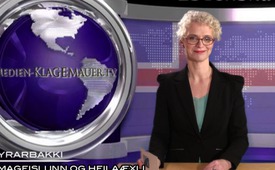 Heilaæxli vegna farsímanotkunar viðurkennt fyrir rétti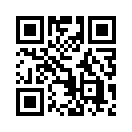 Hæstiréttur Rómarborgar hefur staðfest samhengið á milli farsímanotkunar og krabbameins.  Samkvæmt dómnum er hin mikla vinnutengda farsímanotkun ástæða fyrir heilaæxli 50 ára gamals stjórnanda og var honum því dæmdur réttur til örorkubóta.Hæstiréttur Rómarborgar hefur staðfest samhengið á milli farsímanotkunar og krabbameins.  Samkvæmt dómnum er hin mikla vinnutengda farsímanotkun ástæða fyrir heilaæxli 50 ára gamals stjórnanda og var honum því dæmdur réttur til örorkubóta.  

Dómstóllinn hafnaði álitsgerðum fjármögnuðum af iðnaðinum sem ótrúverðugum og studdist einvörðungu við álitsgerðir frá aðilum óháðum iðnaðinum.  Í kjölfar úrskurðarins vofa nú yfir hópmálsóknir frá fjölmörgum Ítölum sem hafa veikst vegna heilsuspillandi bylgjanna frá farsímum þeirra.  Þar sem vísindasamfélagið hefur hingað til talað niður og smættað skaðsemi rafsegulbylgna er þessi dómur sérstaklega mikilvægur.  Það er tími til kominn að fólk sé upplýst um hætturnar því eins og Lloyd Morgan, verkfræðingur og meðlimur Bioelectromagnetics Society segir:
„Með farsímageislun er um að ræða stærstu tilraun allra tíma á heilbrigði mannkyns, þar sem um fjórir milljarðar manna taka þátt án þess að hafa lýst yfir samþykki sínu.“eftir rg.Heimildir:http://ul-we.de/wp-content/uploads/2010/06/091210-EMF-Urteil-Brescia-urteil-marcolini-ubersetzung.pdfwww.tt.com/Nachrichten/5579438-2/handy-für-tumor-verantwortlich-gericht-in-rom-sorgt-für-aufsehen.csp?tab=articleÞetta gæti þér líka þótt áhugavert:#5G-ISL - www.kla.tv/5G-ISLKla.TV – Hinar fréttirnar ... frjálsar – óháðar – óritskoðaðar ...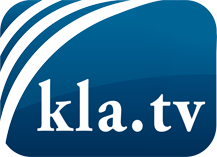 það sem fjölmiðlar ættu ekki að þegja um ...fáheyrt frá fólkinu, für das Volk ...reglulegar fréttir á www.kla.tv/isÞað borgar sig að fylgjast með!Ókeypis áskrift með mánaðarlegu fréttabréfi á netfangið
þitt færðu hér: www.kla.tv/abo-isÁbending öryggisins vegna:Mótraddir eru því miður æ oftar þaggaðar niður eða þær ritskoðaðar. Svo lengi sem flytjum ekki fréttir samkvæmt áhuga og hugmyndafræði kerfispressan getum við sífellt reikna með því að leitað sé eftir tilliástæðum til þess að loka fyrir eða valda Kla.TV skaða.Tengist því í dag óháð internetinu! Smellið hér: www.kla.tv/vernetzung&lang=isLicence:    Creative Commons leyfi sé höfundar getið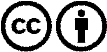 Við útbreiðslu og deilingu skal höfundar getið! Efnið má þó ekki kynna tekið úr því samhengi sem það er í.
Stofnunum reknum af opinberu fé (RÚV, GEZ, ...) er notkun óheimil án leyfis. Brot á þessum skilmálum er hægt að kæra.